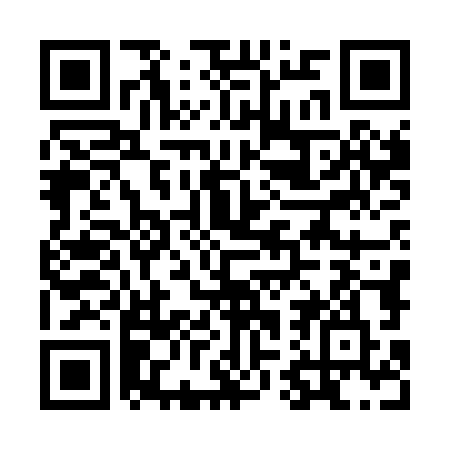 Prayer times for Sinan County, South KoreaWed 1 May 2024 - Fri 31 May 2024High Latitude Method: NonePrayer Calculation Method: Muslim World LeagueAsar Calculation Method: ShafiPrayer times provided by https://www.salahtimes.comDateDayFajrSunriseDhuhrAsrMaghribIsha1Wed4:125:4512:334:167:218:492Thu4:105:4412:334:177:228:503Fri4:095:4312:324:177:228:514Sat4:075:4212:324:177:238:525Sun4:065:4112:324:177:248:536Mon4:055:4012:324:177:258:547Tue4:045:3912:324:177:268:558Wed4:025:3812:324:177:268:569Thu4:015:3712:324:177:278:5810Fri4:005:3612:324:177:288:5911Sat3:595:3612:324:177:299:0012Sun3:575:3512:324:187:309:0113Mon3:565:3412:324:187:309:0214Tue3:555:3312:324:187:319:0315Wed3:545:3212:324:187:329:0416Thu3:535:3212:324:187:339:0517Fri3:525:3112:324:187:339:0618Sat3:515:3012:324:187:349:0719Sun3:505:3012:324:187:359:0920Mon3:495:2912:324:187:369:1021Tue3:485:2812:324:197:369:1122Wed3:475:2812:324:197:379:1223Thu3:465:2712:324:197:389:1324Fri3:455:2712:324:197:399:1425Sat3:445:2612:334:197:399:1526Sun3:445:2612:334:197:409:1627Mon3:435:2512:334:207:419:1728Tue3:425:2512:334:207:419:1729Wed3:415:2412:334:207:429:1830Thu3:415:2412:334:207:439:1931Fri3:405:2412:334:207:439:20